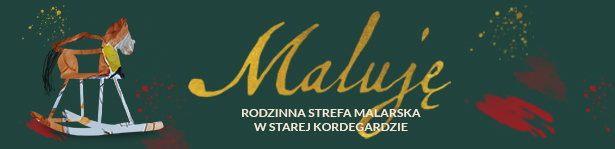 
Szczegółowe zasady działalności rodzinnej strefy malarskiej „Maluję” 
w Starej Kordegardzie w Muzeum Łazienki Królewskie w Warszawie

§ 1 Postanowienia ogólne1. Niniejszy Regulamin określa zasady wstępu i pobytu w rodzinnej strefie malarskiej „Maluję” (dalej: strefa „Maluję” lub „Maluję”), znajdującej się w Starej Kordegardzie na terenie Muzeum Łazienki Królewskie w Warszawie (dalej: „Muzeum”) z siedzibą w Warszawie (00-460), przy ul. Agrykola 1, wpisanym do rejestru instytucji kultury prowadzonego przez Ministra Kultury i Dziedzictwa Narodowego pod numerem RIK 108/2018.2. Strefa „Maluję” składa się z jednej sali podzielonej na mniejsze segmenty, toalety oraz zaplecza
biurowo-technicznego na piętrze niedostępnego dla zwiedzających.3. Strefa „Maluję” jest przeznaczona dla osób bez ograniczeń wiekowych. W strefie „Maluję” dzieci mogą przebywać tylko w obecności pełnoletnich opiekunów. 4. Muzeum nie świadczy usługi opieki nad dziećmi. Odpowiedzialność za dzieci ponoszą ich pełnoletni opiekunowie.5. W strefie „Maluję” może przebywać jednocześnie maksymalnie 50 osób.7. W strefie „Maluję” odbywają się następujące typy zajęć:a) indywidualne korzystanie z aktywności w ramach strefy  w terminach wskazanych w miesięcznych harmonogramach, które są publikowane na stronie internetowej i w mediach społecznościowych Muzeum w tym w grupie fb Małe Łazienki Królewskie - https://www.facebook.com/groups/406870244485118;b) warsztaty rodzinne i wydarzenia specjalne – dla dzieci wraz z opiekunami, organizowane zgodnie 
z ofertą zamieszczoną na stronie https://www.lazienki-krolewskie.pl/pl/edukacja/rodziny-i-dzieci;c) warsztaty dla grup zorganizowanych m.in. przedszkoli, szkół, instytucji kultury itp. organizowane zgodnie z ofertą zamieszczoną na stronie https://www.lazienki-krolewskie.pl/pl/edukacja;d) warsztaty dla grup o indywidualnych potrzebach organizowane po wcześniejszej rezerwacji.§ 2 Bilety
1. Korzystanie z oferty „Maluję” jest możliwe:a) nieodpłatnie: w piątki oraz podczas wydarzeń bezpłatnych, o których informacja znajduje się na stronie internetowej www.lazienki-krolewskie.pl; b) odpłatnie: w pozostałych przypadkach – na podstawie biletu zakupionego w kasie biletowej Muzeum; bilet ważny zgodnie ze wskazaną na nim datą i godziną.2. Bilet wstępu na strefę „Maluję” i wydarzenia jej towarzyszące nie uprawnia do wejścia na wystawę stałą lub wystawy czasowe Muzeum oraz inne biletowane wydarzenia.3. Aktualny cennik biletów znajduje się na stronie internetowej Muzeum i w kasach. Więcej informacji o aktualnym cenniku można znaleźć na stronie internetowej: www.lazienki-krolewskie.pl/pl/zwiedzanie/cennik4. Bilety na strefę „Maluję” i wydarzenia odbywające się w „Maluję” można kupić w kasach biletowych Muzeum: w Starej Kordegardzie i w kasie Podchorążówki. 5. Zakup biletów oraz rezerwacja miejsc na wydarzenia jest możliwa pod warunkiem dostępności miejsc.6. Rezerwacji miejsc można dokonać drogą mailową na adres: rezerwacje@lazienki-krolewskie.pl, podając datę i godzinę wejścia oraz imię i nazwisko osoby, która dokonuje zapisu i liczbę osób, która weźmie udział w wydarzeniu.7. Kasa przyjmuje płatność w złotówkach oraz akceptuje karty płatnicze.8. Kwestie związane z zakupem biletów szczegółowo reguluje Regulamin sprzedaży biletów i zwiedzania Muzeum Łazienki Królewskie dostępny na stronie internetowej www.lazienki-krolewskie.pl/pl/regulamin-zwiedzania9. Zapisy na warsztaty dla grup zorganizowanych oraz wybrane wydarzenia dokonywane są
drogą mailową - zgodnie z informacją dostępną w ofercie wydarzenia.10. Potrzebę wystawienia faktury VAT należy zgłosić w momencie dokonywania rezerwacji. 
§ 3 Zasady pobytu w „Maluję”
1. Przed wejściem do „Maluję” należy zdjąć bądź zabezpieczyć wszelkie przedmioty, które mogą
stanowić potencjalne zagrożenie podczas zabawy.2. W strefie „Maluję” zarówno dorośli, jak i dzieci, zobowiązani są do zdjęcia obuwia
zewnętrznego. Użytkownicy mogą korzystać z własnego obuwia zmiennego, mogą wejść w skarpetkach (najlepiej z podeszwą antypoślizgową), lub założyć dostępne w „Maluję” ochraniacze na obuwie.3. Okrycia wierzchnie należy pozostawić w szatni przy wejściu na strefę „Maluję”. Wózki dziecięce, hulajnogi i rowerki dziecięce należy pozostawić i zabezpieczyć przy wejściu do Starej Kordegardy w podcieniach obiektu. Za rzeczy pozostawione przed Starą Kordegardą Muzeum nie ponosi odpowiedzialności.4. W „Maluję” obowiązuje całkowity zakaz:a) spożywania alkoholu i środków odurzających;b) palenia tytoniu oraz używania tzw. papierosów elektronicznych.5. Jedzenie i picie dozwolone jest wyłącznie w wyznaczonej strefie wskazanej przez pracownika „Maluję”. Z uwagi na bezpieczeństwo dzieci jedzenie gorących posiłków może odbywać się wyłącznie za zgodą pracownika „Maluję”.6. Obowiązek dopilnowania prawidłowego zachowania dzieci spoczywa na opiekunie
dziecka.7. Podczas  przebywania w strefie „Maluję” - należy stosować się do uwag i zaleceń pracowników Muzeum.8. Ze stanowisk należy korzystać zgodnie z ich przeznaczeniem.9. Użytkownik jest zobowiązany zgłaszać pracownikom Muzeum wszelkie awarie, uszkodzenia i
zniszczenia wyposażenia „Maluję”, jak również nieszczęśliwe zdarzenia losowe, wypadki lub
zachowania osób trzecich stwarzające zagrożenie w „Maluję”.10. Pracownik Muzeum może żądać opuszczenia strefy „Maluję” przez osoby naruszające Regulamin lub ogólnie przyjęte normy zachowania, osoby stwarzające zagrożenie dla innych użytkowników oraz stwarzające ryzyko uszkodzenia stanowisk znajdujących się na terenie strefy „Maluję”, a także takie, które nie stosują się do poleceń pracowników Muzeum. Koszty zakupu biletów nie zostaną w takim przypadku zwrócone.11. Opiekun dziecka jest zobowiązany do sprawowania opieki nad podopiecznym/podopiecznymi przez cały czas obecności na terenie „Maluję”, odpowiada za jego/ich bezpieczeństwo oraz szkody przez niego/nich wyrządzone.12. Opiekun dziecka przyjmuje do wiadomości, że korzystanie z „Maluję” zgodnie z jego
przeznaczeniem wymaga aktywności ruchowej dziecka, co może się wiązać z ryzykiem
stłuczeń, zadrapań i innych urazów będących następstwem upadków, potknięć, zderzeń i
innych podobnych przypadkowych zdarzeń. Opiekun przyjmuje do wiadomości, że wyżej wymienione ryzyka mogą powstać mimo dołożenia przez Muzeum wszelkich starań w zapewnieniu bezpiecznej przestrzeni dla dzieci. Każdy opiekun jest zobowiązany do własnej, samodzielnej oceny ryzyka zabawy
podopiecznego/podopiecznych, adekwatnej do wieku, stanu zdrowia oraz stopnia rozwoju
podopiecznego/podopiecznych. 13. Podejmując decyzję o skorzystaniu z oferty „Maluję”, opiekun  przyjmuje na siebie ryzyko, opisane w ust. 12 powyżej i jednocześnie zobowiązuje się do zachowania szczególnej ostrożności i wzmożonej pieczy nad dzieckiem w trakcie przebywania w „Maluję” lub podczas uczestnictwa w warsztatach.
§ 4 Ochrona danych osobowychZgodnie z art. 13 ust. 1i 2 rozporządzenia Parlamentu Europejskiego i Rady (UE) 2016/679 z 27 kwietnia 2016 r. w sprawie ochrony osób fizycznych w związku z przetwarzaniem danych osobowych i w sprawie swobodnego przepływu takich danych oraz uchylenia dyrektywy 95/46/WE (ogólne rozporządzenie o ochronie danych Dz. U. UE.L.2016.119.1z dnia 4 maja 2016 r.) – dalej RODO − informujemy, że:Administratorem Pana/Pani danych osobowych, jak również danych osobowych Pani/Pana członków rodziny, jeżeli zostaną podane przy zapisie, jest Muzeum Łazienki Królewskie w Warszawie, adres: ul. Agrykola 1, 00-460 Warszawa, NIP 7010794896, REGON 369111140, wpisane do Rejestru Instytucji Kultury prowadzonego przez Ministra Kultury i Dziedzictwa Narodowego pod nr 108/2018 („Administrator Danych”). I. Dane kontaktowe Inspektora Ochrony DanychAdministrator Danych wyznaczył Inspektora Ochrony Danych, z którym może się Pan/ Pani skontaktować w sprawach ochrony swoich danych osobowych i realizacji swoich praw pod adresem e-mail: iod@lazienki-krolewskie.pl lub pisemnie, przesyłając korespondencję na adres: Muzeum Łazienki Królewskie w Warszawie, adres: ul. Agrykola 1, 00-460 WarszawaII. Cele i podstawy przetwarzaniaPrzetwarzamy Pana/Pani dane osobowe oraz podane przez Pana/Panią dane osobowe Pana/Pani dziecka:1) aby umożliwić uczestnictwo w Strefie malarskiej „Maluje” (w związku z dokonaną rezerwacją), organizowanych przez Administratora Danych, na podstawie zaakceptowanego przez Państwa Regulaminu (art. 6 ust. 1 lit. b RODO),2) w celu spełnienia obowiązków prawnych ciążących na Administratorze, w szczególności wynikających z przepisów podatkowych (tj. na podstawie art. 6 ust. 1 lit. c RODO),3) w celu realizacji prawnie uzasadnionego interesu Administratora, rozumianego jako możliwość dochodzenia lub obrony przez Administratora ewentualnych roszczeń związanych z organizacją Spacerów (art. 6 ust. 1 lit. f RODO),4) w celu przesłania do Pana/Pani anonimowej ankiety, której celem jest pozyskanie anonimowych informacji o uczestnikach wydarzenia oraz o tym jak oceniają wydarzenie, co pozwoli na jego udoskonalenie w przyszłości – co stanowi uzasadniony interes Administratora (art. 6 ust. 1 lit. f RODO).III. Okres przechowywania danych:Dane osobowe Państwa będziemy przetwarzać przez czas wizyty w strefie malarskiej „Maluję”, a po jego zakończeniu do czasu:1) przedawnienia roszczeń z tytułu udziału w strefie malarskiej „Maluję” (do 6 lat),2) wygaśnięcia obowiązku przechowywania danych wynikającego z przepisów prawa, w szczególności obowiązku przechowywania dokumentów księgowych (do 6 lat),3) zgłoszenia uzasadnionego sprzeciwu wobec przetwarzania danych osoby, której dane dotyczą we wskazanym celu.IV. Odbiorcy danychDane osobowe Państwa oraz Państwa dziecka/podopiecznego mogą być przekazywane podmiotom przetwarzającym dane osobowe na nasze zlecenie, m.in. dostawcom usług IT, zewnętrznym biurom księgowo-rozliczeniowym, agencjom marketingowym, reklamowym, fotografom i innym podmiotom wspierającym nas w organizacji Spacerów – przy czym takie podmioty przetwarzają dane na podstawie umowy powierzenia i wyłącznie zgodnie z naszymi jako administratora poleceniami.V. Prawa osób, których dane dotyczą:Zgodnie z RODO przysługuje Pani/ Panu:1. prawo do żądania dostępu do swoich danych oraz otrzymywania ich kopii;2. prawo do sprostowania (poprawiania) swoich danych;3. prawo do usunięcia danych (jeżeli nie ma podstaw do tego, aby były przetwarzane dane osobowe można żądać ich usunięcia);4. prawo do ograniczenia przetwarzania danych (można żądać ograniczenia przetwarzania danych osobowych wyłącznie do ich przechowywania lub wykonywania uzgodnionych działań, jeżeli posiadane dane są nieprawidłowe lub przetwarzane są bezpodstawnie; lub jeżeli ich usunięcie nie jest możliwe z uwagi na potrzebę ustalenia, dochodzenia lub obrony roszczeń);5. prawo do przenoszenia danych – jeśli podstawą prawną ich przetwarzania jest zgoda (art. 6 ust. 1 lit. a lub art. 9 ust. 2 lit. a RODO) lub umowa (art. 6 ust. 1 lit. b RODO);6. prawo do cofnięcia zgody na przetwarzanie danych, gdy stanowi ona podstawę przetwarzania danych (art. 6 ust. 1 lit. a RODO), przy czym nie ma to wpływu na przetwarzanie przed terminem cofnięcia,7. prawo wniesienia sprzeciwu wobec przetwarzania danych osobowych – jeśli podstawą prawną ich przetwarzania jest prawnie uzasadniony interes (art. 6 ust. 1 lit. f RODO).8. prawo do wniesienia skargi do organu nadzorczego (jeżeli dane są przetwarzane niezgodnie z prawem, można złożyć w tej sprawie skargę do Prezesa Urzędu Ochrony Danych Osobowych lub innego właściwego organu nadzorczego).W celu wykonania swoich praw może Pani/ Pan skierować żądanie pod adres email: iod@lazienkikrolewskie.pl lub pocztą na adres siedziby Administratora Danych.VI. Zautomatyzowane przetwarzanie, w tym profilowaniePaństwa dane osobowe nie będą przetwarzane w sposób zautomatyzowany (w tym w formie profilowania), mogący wywoływać wobec Państwa skutki prawne lub w podobny sposób istotnie wpływać na Państwa sytuację.VII. Informacja o dobrowolności podania danychPodanie danych ma charakter dobrowolny, lecz jest nierozerwalnie związane uczestnictwem Państwa w „Maluję”.§ 5 Postanowienia końcowe1. Muzeum zastrzega sobie prawo do nieprzyjęcia lub wyproszenia grupy zorganizowanej lub
osób indywidualnych nieprzestrzegających postanowień Regulaminu lub stwarzających
zagrożenie dla innych gości. Nie przysługuje wówczas zwrot kosztów biletu.2. Zakupienie biletu wstępu do „Maluję” lub wejście w ramach dni bezpłatnego zwiedzania jest jednoznaczne z zaakceptowaniem niniejszego Regulaminu.3. Regulamin jest dostępny na stronie Muzeum www.lazienki-krolewskie.pl/pl/edukacja/rodziny-i-dzieci/rodzinna-strefa-malarska/rodzinna-strefa-malarska-maluje oraz w „Maluję”.4. Uwagi, skargi i wnioski odnośnie działalności „Maluję”, jego oferty programowej oraz obsługi
można zgłaszać w szczególności w kasach, oraz mailowo na adres rezerwacje@lazienki-krolewskie.pl.5. W przypadku, gdy dla danego wydarzenia lub grupy wydarzeń istnieje odrębny regulamin,
jego postanowienia mają pierwszeństwo przed Regulaminem „Maluję”.